           ҠАРАР                                                                      РЕШЕНИЕ Об утверждении   Соглашения  между  органами местного самоуправления муниципального района Шаранский  район Республики Башкортостан и сельского  поселения Шаранский сельсовет муниципального района Шаранский район Республики Башкортостан о передаче муниципальному  району Шаранский район Республики Башкортостан осуществления части полномочий сельского  поселения Шаранский сельсовет муниципального района Шаранский район Республики Башкортостан    В соответствии с пунктом «н» части 1 статьи 72, части 2 статьи 76 Конституции Российской Федерации, частью 4 статьи 15, частью 3 статьи 43 Федерального закона №131-ФЗ от 6 октября 2003 года «Об общих принципах организации местного самоуправления в Российской Федерации», части 3 статьи 24 Устава сельского поселения Шаранский сельсовет муниципального района Шаранский район Республики Башкортостан  Совет сельского поселения  Шаранский сельсовет муниципального района Шаранский район  Республики Башкортостан решил:     1.Утвердить Соглашение    между  органами местного самоуправления муниципального района Шаранский  район Республики Башкортостан и сельского  поселения Шаранский сельсовет муниципального района Шаранский район Республики Башкортостан о передаче муниципальному  району Шаранский район Республики Башкортостан осуществления части полномочий сельского  поселения Шаранский сельсовет муниципального района Шаранский район Республики Башкортостан (далее - Соглашение) (Приложение).       2.Настоящее решение обнародовать путем размещения на информационном стенде в здании администрации сельского поселения, на стендах в общественных местах, на сайте сельского поселения (www.sharan.sharan-sovet.ru)       3.Контроль за исполнением настоящего решения возложить на постоянные комиссии Совета сельского  поселения Шаранский сельсовет муниципального района Шаранский район Республики Башкортостан. Глава сельского поселения                                                           Р.Р.Мануровс.Шаран14 .11.2014 г№ 360Приложениек решению Совета сельского                                                                                                           поселения Шаранский сельсовет муниципального района Шаранский район Республики Башкортостанот 14.11.2014 г. № 360Соглашение между  органами местного самоуправления муниципального района Шаранский  район Республики Башкортостан и сельского  поселения Шаранский сельсовет муниципального района Шаранский район Республики Башкортостан о передаче муниципальному  району Шаранский район Республики Башкортостан осуществления части полномочий сельского  поселения Шаранский сельсовет муниципального района Шаранский район Республики БашкортостанАдминистрация сельского поселения Шаранский сельсовет муниципального района Шаранский район Республики Башкортостан, именуемый в дальнейшем «Сторона 1», в лице главы  сельского поселения Шаранский  сельсовет муниципального района Шаранский район Республики Башкортостан Манурова Рустама Рифатовича, действующего на основании Устава, с одной стороны, и Администрация муниципального района Шаранский район Республики Башкортостан, именуемый в дальнейшем «Сторона 2», в лице главы Администрации муниципального района Шаранский район Республики Башкортостан Самигуллина Ильгиза Магдановича, действующего на основании Устава, с другой стороны, заключили настоящее соглашение о нижеследующем:Статья 1. Предмет СоглашенияПредметом настоящего Соглашения является передача Стороной 1 Стороне 2 осуществления следующих полномочий:1.1.По вопросу организации библиотечного обслуживания населения, комплектование и обеспечение сохранности библиотечных фондов библиотек поселения:активное внедрение новых технологий во все сферы деятельности;автоматизация и компьютеризация библиотечных процессов с созданием локальной сети;поиски новых подходов к комплектованию и хранению библиотечных фондов;активизация кадрового потенциала;укрепление правовых основ деятельности библиотек;укрепление финансовой базы;комплектование библиотек книжной продукцией;организация подписки на периодические и продолжающиеся издания;развитие автоматизированной информационно-библиотечной системы;повышение квалификации библиотечных работников в форме семинаров, практикумов, библиотечных тренингов, деловых и ролевых игр;организация участия библиотекарей в республиканских и районных конкурсах;организация приобретения библиотечного оборудования (стеллажи, библиотечные  кафедры, стулья, каталожные ящики, витрины выставочные);организация текущего и капитального ремонта;сохранение библиотечного фонда муниципальных библиотек, пополнение традиционными  и современными носителями информации.1.2.По вопросу создания условий для организации досуга и обеспечения жителей поселения услугами организации культуры:организация досуга и приобщения жителей муниципального образования к творчеству;  создание условий для культурного развития и самообразования, любительского искусства и ремесел;развитие культурной деятельности на территории сельского поселения, удовлетворение культурных потребностей населения сельского поселения в продукции, работах и услугах в области культуры в различных формах;удовлетворение общественных потребностей различных слоев населения в области культуры на условии общедоступности культурной деятельности, культурных ценностей и благ;вовлечение взрослых, детей и молодежь в народное творчество, создание и организация работы кружков, студий, мастерских, поддерживание существующих и возникающих эстетических студий, курсов, секций;содействие развитию и углублению разностороннего сотрудничества в области народного творчества и ремесел Республики Башкортостан, сельского поселения;организация, развитие и внедрение различных форм досуга населения сельского поселения;создание условий для работы кружков, студий, коллективов, клубов, любительских объединений и других клубных формирований по различным направлениям деятельности в зависимости от запросов населения, не  противоречащих закону;создание условий для подготовки и проведения вечеров, театрализованных представлений, танцевально-развлекательных, театральных, литературно-художественных, концертных, игровых программ, вечеров отдыха, тематических праздников, торжественных поздравлений, карнавалов, детских утренников, семейных праздников, обрядов, дискотек, ярмарок, выставок - продаж, спектаклей, конкурсов и других форм культурной деятельности;организация  кинообслуживания, видеообслуживания населения, согласно заявок;повышение квалификации творческих и административно-хозяйственных работников Учреждения и других культурно-досуговых учреждений;осуществление иной деятельности, в результате которой создаются, сохраняются и распространяются культурные ценности, культурные блага, не противоречащие закону;эффективное использование имущества; обеспечение сохранности и использование имущества строго по целевому назначению; недопущение ухудшения технического состояния имущества, помимо его ухудшения,  связанного с нормативным износом в процессе эксплуатации; осуществление капитального и текущего ремонта имущества в пределах утвержденного плана финансово-хозяйственной деятельности. 1.3.По вопросу утверждение генеральных планов поселения, правил землепользования и застройки, утверждение подготовленной на основе генеральных планов поселения документации по планировке территории, выдача разрешений на строительство (за исключением случаев, предусмотренных Градостроительным кодексом Российской Федерации, иными федеральными законами), разрешений на ввод объектов в эксплуатацию при осуществлении строительства, реконструкции объектов капитального строительства, расположенных на территории поселения, утверждение местных нормативов градостроительного проектирования поселений, резервирование земель и изъятие, в том числе путем выкупа, земельных участков в границах поселения для муниципальных нужд, осуществление муниципального земельного контроля за использованием земель поселения, осуществление в случаях, предусмотренных Градостроительным кодексом Российской Федерации, осмотров зданий, сооружений и выдача рекомендаций об устранении выявленных в ходе таких осмотров нарушений:организация  проведения конкурса на выполнение работ по разработке проектов документов территориального планирования; выступление заказчиком, уполномоченным на размещение муниципального заказа на выполнение работ по подготовке документов территориального планирования, в том числе на заключение соответствующего муниципального контракта;оказание помощи подрядной организации в сборе исходной документации, необходимой для разработки проекта генерального плана поселения;организация  приемки выполненных работ (проекта генерального плана поселения) и подписания  акта выполненных работ;передача проекта генерального плана поселения на согласование, проведение публичных слушаний по проекту генерального плана и его утверждение органам местного самоуправления поселения;после утверждения проекта генерального плана поселения  произведение  расчета в полном объеме с подрядной организацией за выполненные работы. подготовка документов территориального планирования поселения;утверждение местных нормативов градостроительного проектирования поселения;осуществление проверки проекта Правил землепользования и застройки поселения, представленных комиссией, дача мотивированного заключения главе поселения;рассмотрение документации по планировке территории поселения, в том числе проекта планировки территории и проекта межевания территории, представленной юридическими и физическими лицами, органами местного самоуправления Поселения, принятие решения о направлении документации главе поселения для проведения публичных слушаний и последующего утверждения либо о направлении документации на доработку;утверждение подготовленной на основании документов территориального планирования поселения документации по планировке территории, за исключением случаев, предусмотренных Градостроительным Кодексом Российской Федерации; разработка и утверждение градостроительных планов земельных участков, расположенных на территории поселения; выдача разрешений на строительство, разрешений на ввод объектов в эксплуатацию при осуществлении строительства, реконструкции, капитального ремонта объектов капитального строительства, расположенных на территории поселения и предоставление главе поселения информации о выданных разрешениях; рассмотрение проектной документации объектов строительства, реконструкции, капитального ремонта; принятие решений о развитии застроенных территорий; проведение осмотра зданий, сооружений на предмет их технического состояния и надлежащего технического обслуживания в соответствии с требованиями технических регламентов, предъявляемыми к конструктивным и другим характеристикам надежности и безопасности указанных объектов, требованиями проектной документации, выдача рекомендаций о мерах по устранению выявленных нарушений в случаях, предусмотренных Градостроительным Кодексом Российской Федерации; организация и осуществление муниципального контроля за соблюдением земельного законодательства на территории поселения;нормативно-правовое регулирование осуществления земельного контроля за использованием земель поселения; сбор, анализ информации о нарушениях земельного законодательства в области использования земель поселения, организация проверок по фактам нарушения земельного законодательства и принятие предусмотренных законодательством мер;сбор документов и проведение публичных слушаний по отнесению земельных участков к категориям, переводу их из одной категории в другую, по установлению и изменению вида разрешенного (условно разрешенного) использования земельных участков, расположенных в границах поселения;принятие в установленном законодательством порядке решений по отнесению земельных участков к категориям, переводу их из одной категории в другую, по установлению и изменению вида разрешенного (условно разрешенного) использования земельных участков, расположенных в границах поселения;резервирование и изъятие, в том числе путем выкупа, земельных участков в границах поселения;разработка и реализация местных программ использования и охраны земель, а также иные полномочия по  решению вопросов местного значения поселения в области использования и охраны земель;формирование и постановка на кадастровый учет муниципальных земель Поселения, в том числе занятых многоквартирными домами;разработка муниципальных программ на строительство/ реконструкцию муниципальных объектов поселения;подготовка документации для объявления аукциона на строительство, реконструкцию муниципальных объектов поселения; контроль за проведением строительства, реконструкции муниципальных объектов поселения;выдача разрешений на производство земляных работ в границах поселения;постановка на учет в качестве нуждающихся в получении земельных участков для ведения садоводства и огородничества. 1.4.По вопросу организации и осуществления мероприятий по территориальной обороне и гражданской обороне, защите населения и территории поселения от чрезвычайных ситуаций природного и техногенного характера:создание и организация деятельности комиссии по чрезвычайным ситуациям и обеспечению пожарной безопасности.1.5.По вопросу создания, содержания и организации деятельности аварийно-спасательных служб и (или) аварийно-спасательных формирований на территории поселения:создание, содержание и организация деятельности аварийно-спасательных служб (формирований).Статья 2. Права и обязанности Стороны 1Сторона 1:        1)перечисляет финансовые средства Стороне 2 в виде межбюджетных трансфертов на осуществление части полномочий по решению вопросов местного значения в сумме   0 (ноль) рублей;2) перечисляет финансовые средства Стороне 2 в виде межбюджетных трансфертов на осуществление пенсионного обеспечения (43 тысяч  900 рублей).3) взыскивает в установленном законом порядке использованные не по целевому назначению средства, предоставленные на осуществление полномочий, предусмотренных статьей 1 настоящего Соглашения.Статья 3. Права и обязанности Стороны 2Сторона 2:1) осуществляет полномочия, предусмотренные статьей 1 настоящего Соглашения;2)распоряжается переданными ей финансовыми и пользуется материальными средствами по целевому назначению;3)предоставляет документы и иную информацию, связанную с выполнением переданных полномочий, не позднее  31 декабря со дня получения письменного запроса;4) обеспечивает условия для беспрепятственного проведения Стороной 1 проверок осуществления переданных полномочий и использования предоставленных субвенций;5) не позднее 31 декабря 2015 года передает Стороне 1 неиспользованные финансовые средства, перечисляемые на осуществление полномочий.Статья 4. Порядок определения объема субвенций1. Порядок определения объема субвенций, необходимых для осуществления каждого из передаваемых полномочий, устанавливается решением Совета сельского  поселения Шаранский сельсовет муниципального района Шаранский район Республики Башкортостан о бюджете сельского  поселения Шаранский сельсовет муниципального района Шаранский район Республики Башкортостан на очередной финансовый год в соответствии с бюджетным законодательством;Статья 5. Основания и порядок прекращения соглашения1. Настоящее Соглашение прекращается по истечении срока его действия.2. Настоящее соглашение может быть досрочно прекращено:1) по соглашению Сторон;2) в одностороннем порядке без обращения в суд:в случае изменения федерального законодательства или законодательства Республики Башкортостан, в связи с которым реализация переданных полномочий становится невозможной;Советом  муниципального района Шаранский район Республики Башкортостан в случае неоднократной (два и более раз) просрочки перечисления субвенций, предусмотренных в пункте 1 статьи 2 настоящего Соглашения, более чем 10 дней;в случае установления факта нарушения Стороной 2 осуществления переданных полномочий.3. Уведомление о расторжении настоящего Соглашения в одностороннем порядке направляется другой Стороне в письменном виде. Соглашение считается расторгнутым по истечении 30 дней с даты направления указанного уведомления.4. При прекращении настоящего Соглашения, в том числе досрочном, Сторона 2 возвращает Стороне 1 неиспользованные материальные и финансовые средства.Статья 6. Ответственность СторонВ случае просрочки перечисления субвенций, предусмотренных пунктом 1 статьи 2 настоящего Соглашения, Сторона 1 уплачивает Стороне 2 проценты по ставке рефинансирования Банка России от не выплаченных в срок сумм.Статья 7. Порядок разрешения споров1. Споры, связанные с исполнением настоящего Соглашения, разрешаются сторонами путем проведения переговоров и использования иных согласительных процедур.2. В случае недостижения соглашения спор подлежит рассмотрению Арбитражным судом Республики Башкортостан в соответствии с законодательством.Статья 8. Заключительные условия1. Настоящее Соглашение подлежит обязательному утверждению решениями Совета сельского поселения Шаранский сельсовет муниципального района Шаранский район Республики Башкортостан, Совета муниципального района Шаранский район Республики Башкортостан. Настоящее Соглашение вступает в силу с  1 января 2015 года, но не ранее его утверждения решениями Совета сельского поселения Шаранский сельсовет муниципального района Шаранский район Республики Башкортостан, Совета муниципального района Шаранский район Республики Башкортостан и действует в течение одного календарного года. При соглашении сторон действие настоящего соглашения может быть продлено.Стороны договорились о том, что органом, который от имени муниципальных образований осуществляет в установленном порядке функции регулирования имущественных и земельных отношений, вытекающих из настоящего Соглашения, является территориальный орган Министерства земельных  и имущественных отношений Республики Башкортостан.2. Все изменения и дополнения к настоящему Соглашению вносятся по взаимному согласию сторон и оформляются дополнительными соглашениями в письменной форме, подписанными уполномоченными представителями Сторон.3. По всем вопросам, не урегулированным настоящим Соглашением, но возникающим в ходе его реализации, стороны Соглашения будут руководствоваться законодательством.4. Настоящее Соглашение составлено в трёх экземплярах, по одному для каждой из сторон, которые имеют равную юридическую силу.Реквизиты Сторон:Башкортостан РеспубликаһыШаран районымуниципаль районыныңШаран ауыл Советы ауыл биләмәһе Советы452630 Шаран ауылы, 1-се май урамы  62Тел.(347) 2-22-43,e-mail:sssharanss@yandex.ruШаран  ауылы, тел.(34769) 2-22-43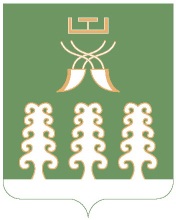 Республика БашкортостанСовет сельского поселенияШаранский сельсоветмуниципального районаШаранский район452630 с. Шаран ул. Первомайская,62Тел.(347) 2-22-43,e-mail:sssharanss@yandex.ruс. Шаран тел.(34769) 2-22-43Администрация  сельского  поселения  Шаранский сельсовет муниципального района Шаранский район Республики Башкортостан452634 с. Шаран, ул. Первомайская, д. № 62,ИНН 0251000736КПП 025101001БИК 048073001р/с 40204810300000002062 в ГРКЦ НБ РБ Банка Россиил/с 02214010010 в ТФУ МФ РБ Шаранского районаОКВЭД 75. 11. 32.ОГРН 1020200612794Администрация муниципального района Шаранский район Республики Башкортостан452630, с.Шаранул.Пролетарская, д. № 1,ИНН 0251005300КПП 025101001БИК 048073001р/с 40204810900000002048в ГРКЦ НБ РБ Банка Россиил/с 02000010010 в ТФУ МФ РБ Шаранского районаОКВЭД 75.11.31.ОГРН 1050200745110Глава сельского  поселения Шаранский сельсовет муниципального района Шаранский район Республики Башкортостан___________________Р.Р.Мануров«14»  ноября 2014 года.М.П. Глава Администрациимуниципального района Шаранский район Республики Башкортостан_______________  И.М.Самигуллин«14» ноября 2014 года.М.П.